УВАГА!!!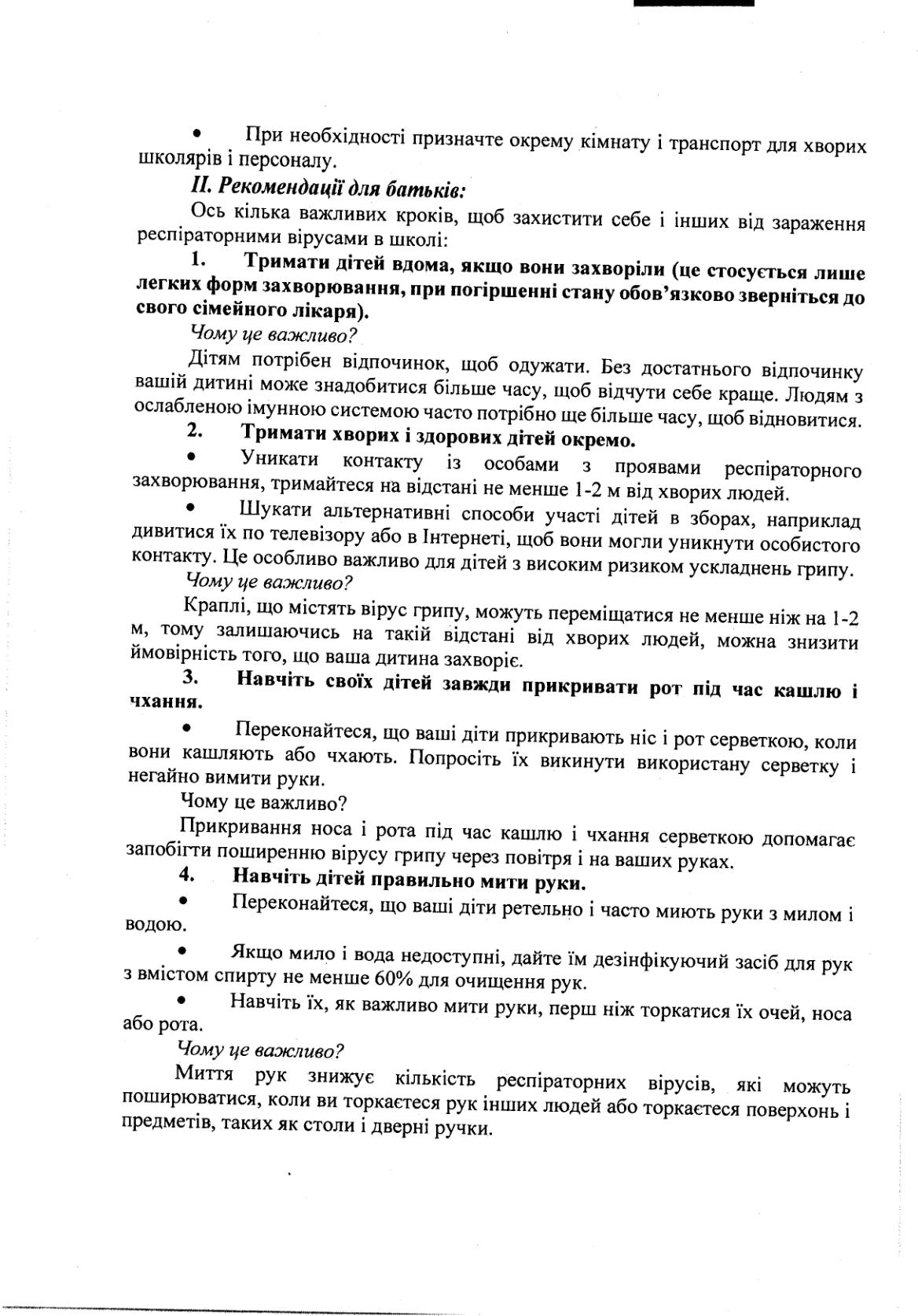 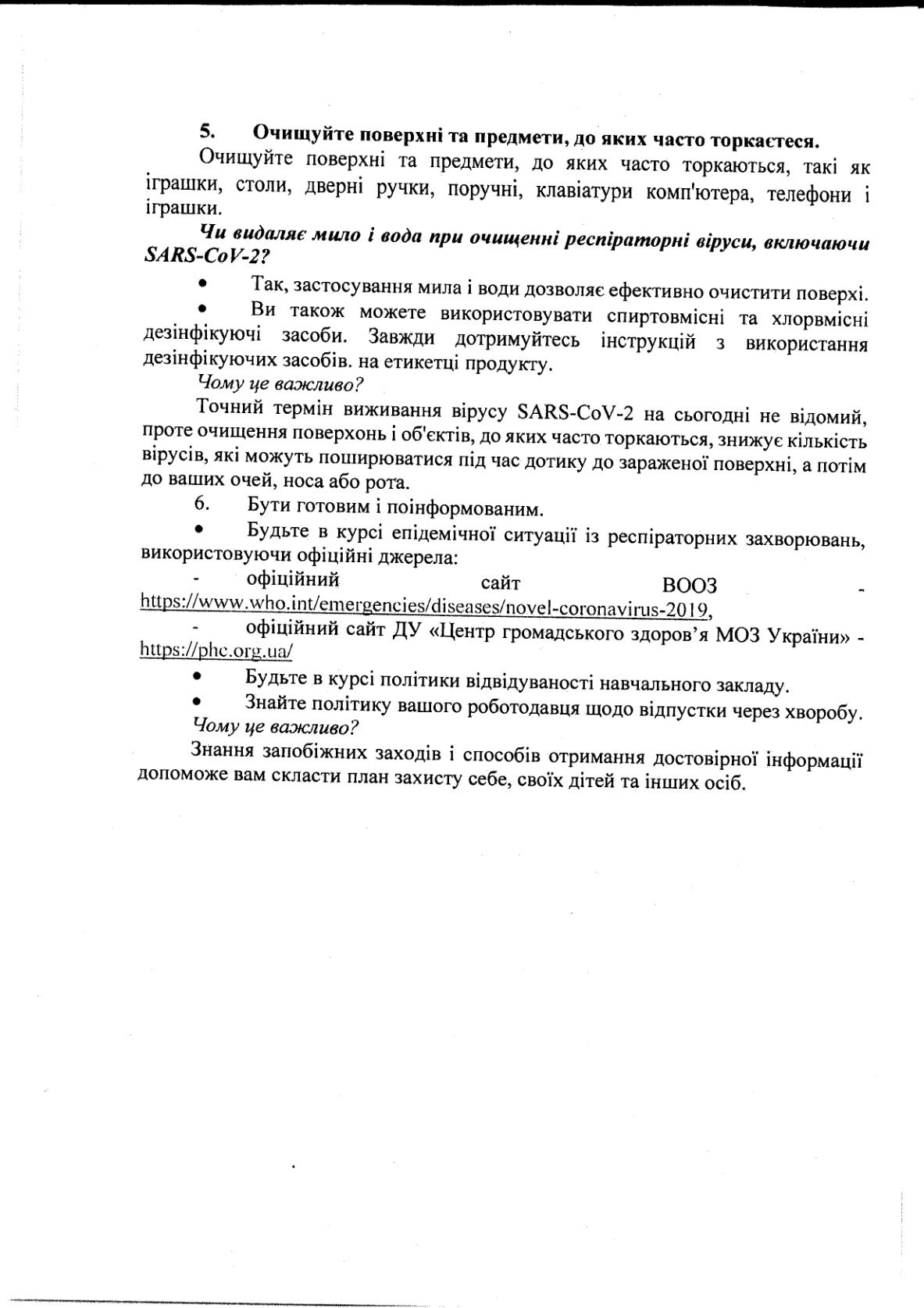 